Publicado en  el 04/10/2016 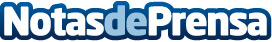 Purism inicia el proceso de un smartphone totalmente abiertoLa empresa se basa en obtener un compromiso en referencia a la seguridad, la privacidad y a un hardware respetuoso con la libertad Datos de contacto:Nota de prensa publicada en: https://www.notasdeprensa.es/purism-inicia-el-proceso-de-un-smartphone_1 Categorias: Internacional Viaje Comunicación Hardware Ciberseguridad Dispositivos móviles http://www.notasdeprensa.es